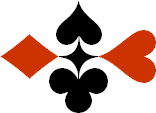 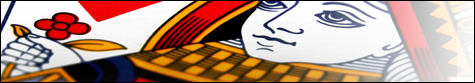 Serie 08 boekje 15 - West opent 1 SA   Bied beide handen
© Bridge OfficeAuteur: Thijs Op het Roodt

U bent altijd West en uw partner is Oost.Indien niet anders vermeld passen Noord en Zuid.Is het spelnummer rood dan bent u kwetsbaar.Wanneer oost of west past, is de bieding afgelopen.Na het eerste boekje vonden de cursisten dit zo leuk, dat ik maar de stoute schoenen heb aangetrokken en meerdere van deze boekjes ben gaan schrijven.

Het enthousiasme van de cursisten heeft mij doen besluiten om deze boekjes gratis aan iedereen die ze wil hebben, beschikbaar te stellen.

Ik heb bewust in eerste instantie geen antwoorden bij de boekjes gemaakt. Maar op veler verzoek toch met antwoorden.Ik zou het waarderen, wanneer u mijn copyright zou laten staan.

Mocht u aan of opmerkingen hebben, laat het mij dan weten.Ik wens u veel plezier met deze boekjes.
1♠A5Noord

West     OostZuid♠22♥V1053Noord

West     OostZuid♥HB742HB742♦AB108Noord

West     OostZuid♦V73V73♣AV2Noord

West     OostZuid♣B1043B10431717777
Bieding West

Bieding West
Bieding Oost
Bieding Oost
Bieding Oost
11223344556677889910102♠HV8Noord

West     OostZuid♠A653A653♥B876Noord

West     OostZuid♥V542V542♦HV104Noord

West     OostZuid♦BB♣HVNoord

West     OostZuid♣B1085B10851616888
Bieding West

Bieding West
Bieding Oost
Bieding Oost
Bieding Oost
11223344556677889910103♠632Noord

West     OostZuid♠H74H74♥AV4Noord

West     OostZuid♥B9872B9872♦AH8Noord

West     OostZuid♦B52B52♣ A432Noord

West     OostZuid♣V7V71717777
Bieding West

Bieding West
Bieding Oost
Bieding Oost
Bieding Oost
11223344556677889910104♠V93Noord

West     OostZuid♠874874♥AH2Noord

West     OostZuid♥V10863V10863♦B53Noord

West     OostZuid♦H7H7♣HV84Noord

West     OostZuid♣A109A1091515999
Bieding West

Bieding West
Bieding Oost
Bieding Oost
Bieding Oost
11223344556677889910105♠63Noord

West     OostZuid♠AV1072AV1072♥AHB10Noord

West     OostZuid♥85428542♦H1098Noord

West     OostZuid♦764764♣HB8Noord

West     OostZuid♣221515666
Bieding West

Bieding West
Bieding Oost
Bieding Oost
Bieding Oost
11223344556677889910106♠AHNoord

West     OostZuid♠B8653B8653♥H972Noord

West     OostZuid♥10851085♦AH86Noord

West     OostZuid♦B3B3♣764Noord

West     OostZuid♣A103A1031717666
Bieding West

Bieding West
Bieding Oost
Bieding Oost
Bieding Oost
11223344556677889910107♠H1092Noord

West     OostZuid♠763763♥AH92Noord

West     OostZuid♥V843V843♦A94Noord

West     OostZuid♦H75H75♣V7Noord

West     OostZuid♣A95A951616999
Bieding West

Bieding West
Bieding Oost
Bieding Oost
Bieding Oost
11223344556677889910108♠AHB2Noord

West     OostZuid♠V74V74♥VB7Noord

West     OostZuid♥A1094A1094♦VB9Noord

West     OostZuid♦4343♣B65Noord

West     OostZuid♣A1042A10421515101010
Bieding West

Bieding West
Bieding Oost
Bieding Oost
Bieding Oost
11223344556677889910109♠AH82Noord

West     OostZuid♠104104♥A64Noord

West     OostZuid♥B53B53♦H74Noord

West     OostZuid♦VB632VB632♣V85Noord

West     OostZuid♣HB9HB91616888
Bieding West

Bieding West
Bieding Oost
Bieding Oost
Bieding Oost
112233445566778899101010♠AV108Noord

West     OostZuid♠5353♥ABNoord

West     OostZuid♥H10976H10976♦B1086Noord

West     OostZuid♦H74H74♣A82Noord

West     OostZuid♣VB5VB51616999
Bieding West

Bieding West
Bieding Oost
Bieding Oost
Bieding Oost
1122334455667788991010